   ПРОЕКТ   ҠАРАР                                                                        ПОСТАНОВЛЕНИЕО мерах пожарной безопасности на территории сельского поселения Семеновский сельсовет муниципального района Баймакский район Республики Башкортостан в зимний пожароопасный период 2020-2021 годов, а также в период проведения новогодних и рождественских праздниковВ соответствии с Федеральным законом от 06.10.2003 № 131-ФЗ «Об общих принципах организации местного самоуправления в Российской Федерации», Федеральным законом от 21.12.1994 № 69-ФЗ «О пожарной безопасности», в целях предупреждения пожаров в связи с наступлением зимнего пожароопасного периода и периода проведения новогодних и рождественских праздников, администрация Семеновский сельского поселения постановляет:1. Утвердить План мероприятий по обеспечению пожарной безопасности на территории сельского поселения Семеновский сельсовет в зимний пожароопасный период 2020-2021 годов, а также в период проведения новогодних и рождественских праздников (Приложение 1).2. Определить состав оперативного штаба и организовать их работу на время каникул в период проведения новогодних и рождественских праздников. (Приложение 2).3. Провести корректировку списка лиц, относящихся к категории «группа риска», многодетных семей и инвалидов, а также других социально опасных граждан на территории поселения.4. Руководителям предприятий и организаций, находящихся на территории поселения, рекомендовать провести проверки технического состояния подведомственных объектов с целью приведения их в готовность к работе в условиях зимы, особое внимание уделить безопасности людей, состоянию эвакуационных выходов и путей эвакуации, состоянию систем отопления и электросилового хозяйства, соблюдению в зданиях и помещениях противопожарного режима. Провести внеплановые инструктажи по соблюдению мер пожарной безопасности в зимний пожароопасный период и в период проведения новогодних праздников.5. Организовать пропаганду мер пожарной безопасности в зимний пожароопасный период, а также в период проведения новогодних праздников, путем распространения листовок в местах массового пребывания людей. Определить порядок вызова экстренных служб в населенных пунктах, не имеющих телефонной связи.6. Провести проверку состояния источников противопожарного водоснабжения на территории поселения. Принять меры к обозначению пожарных гидрантов, устройству незамерзающих прорубей на водоёмах, а также обеспечению подъездов к ним.7. Повысить требовательность к своевременной расчистке дорог к населенным пунктам и по улицам в зимнее время.8. Контроль за выполнением настоящего постановления оставляю за собой.Глава сельского поселения Семеновский сельсоветмуниципального районаБаймакский район РБ                                                Р.Ф.СалимовПриложение 1 к постановлениюсельского поселения СеменовскийПЛАНмероприятий по обеспечению пожарной безопасности на территории сельского поселения Семеновский сельсовет МР Баймакский район РБ в зимний пожароопасный период 2020-2021 годов, а также в период проведения новогодних и рождественских праздниковПриложение 2 к постановлениюсельского поселения СеменовскийСОСТАВоперативного штаба на время каникул и в период проведения новогодних и рождественских праздников на территории сельского поселения Семеновский сельсовет МР Баймакский район РББАШҠОРТОСТАН  РЕСПУБЛИКАҺЫ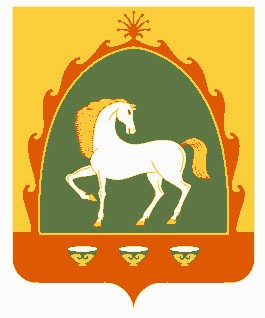 БАЙМАҠ РАЙОНЫ МУНИЦИПАЛЬ        РАЙОНЫНЫҢСЕМЕНОВКА АУЫЛ СОВЕТЫАУЫЛ  БИЛӘМӘҺЕ ХАКИМИӘТЕ453631,  Баймаҡ районы,Семеновка ауылы,  С.Юлаев урамы,  25Тел. 8(34751) 4-21-14АДМИНИСТРАЦИЯ СЕЛЬСКОГО ПОСЕЛЕНИЯСЕМЕНОВСКИЙ СЕЛЬСОВЕТМУНИЦИПАЛЬНОГО РАЙОНАБАЙМАКСКИЙ РАЙОН РЕСПУБЛИКИ БАШКОРТОСТАН453631,  Баймакский  район,            село Семеновское, ул. С.Юлаева, 25Тел. 8(34751) 4-21-14№ п/пНаименование мероприятийДата и место проведенияОтветственные1Корректировка списка лиц, относящихся к категории «группа риска», многодетные семьи, инвалидыДекабрьУправляющий делами2Расчистка дорог и подъездных путейДекабрь, январь-мартГлава поселения3Проверка состояния источников противопожарного водоснабжения на территории поселения.Принять меры к обозначению пожарных гидрантов, устройству незамерзающих прорубей на водоёмах, а также обеспечению подъездов к нимДекабрь, январь-мартГлава поселения,4Организовать работу по распространению листовок в местах массового пребывания людей (магазины, учреждения культуры, и т.п.)В течении года по мере необходимостиУправляющий делами5Провести обходы лиц, относящихся к категории «группа риска», многодетных семей, инвалидов и других социальноопасных граждан и провести инструктажи по соблюдению мер пожарной безопасности в зимний пожароопасный период и в период проведения новогодних и рождественских праздниковДекабрь, январьАСП Семеновский с/сАктив села6Провести инструктивные совещания по вопросам обеспечения и исполнения мер пожарной безопасности на предприятиях и организацияхДекабрьГлава сельского поселения7Встреча с населением по вопросам разъяснения требований пожарной безопасности в жилье и порядка действий в случае возникновения пожараДекабрь, январьГлава СП8Определить порядок вызова экстренных служб в населенных пунктах, не имеющих телефонной связиДекабрьУправляющий деламиГлава СП9Организовать проверки технического состояния подведомственных объектов с целью приведения их в готовность к работе в условиях зимы, особое внимание уделить безопасности людей, состоянию эвакуационных выходов и путей эвакуации, состоянию систем отопления и электросилового хозяйства, соблюдению в зданиях и помещениях противопожарного режимаДекабрь, январьГлава СП Управляющий делами№ п/пФИОДолжность1Салимов Расуль ФаритовичГлава сельского поселения2Забитова Нурия ИшбулдовнаУправляющий делами3Волкова Ирина Викторовна Инспектор СП4Ульябаев Айнур нургалеевичВодитель СП5Салимова Гульшат УсмановнаЗаведующий НОШ с. Семеновское филиал МОБУ ООШ с. Ишмурзино6Кусимова Миляуша МинниахметовнаФельдшер ФАП7Янузаков Самат ГубайдулловичДепутат Совета8Муталлапов Ахат СаматовичДепутат Совета9Максютова Гульшат ИргалеевнаВоспитатель ГДО с. Семеновское филиал МОБУ ООШ с. Ишмурзино